KÖZBESZERZÉSI DOKUMENTÁCIÓ„Buszforduló és buszöböl felújítása Sukorón”tárgyú, a Kbt. 115. § (1) bekezdés alapján lefolytatandó hirdetmény nélküli közbeszerzési eljáráshoz2018.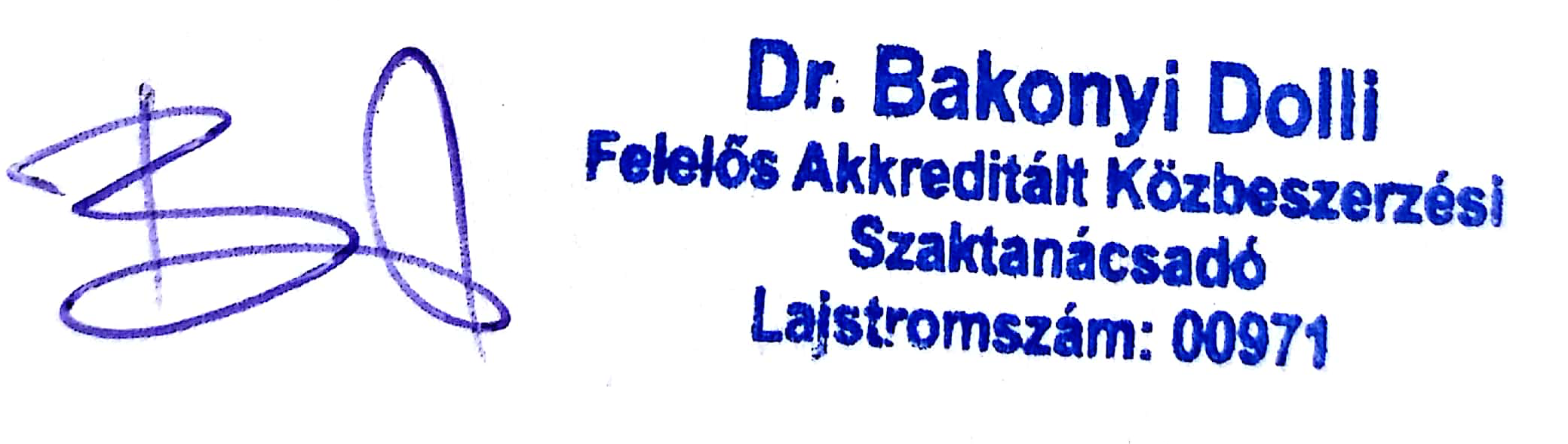 TartalomjegyzékTartalomjegyzék	2I.	KÖTET ÁLTALÁNOS RÉSZ - ÚTMUTATÓ AZ AJÁNLATTEVŐKNEK	3A.	BEVEZETŐ	41.	Általános tudnivalók	52.	Visszalépés a közbeszerzéstől [Kbt. 53.§]	63.	Az eljárást megindító felhívás és egyéb közbeszerzési dokumentumok, valamint az ajánlat módosítása [Kbt. 55.§]	64.	Ajánlattételi határidő meghosszabbítása [Kbt. 52.§ 55.§]	75.	A kapcsolattartás módja [Kbt. 41.§]	7B.	AZ AJÁNLAT FORMAI KÖVETELMÉNYEI	91.	Ajánlat nyelve	92.	Az ajánlat részeként benyújtott dokumentumokra vonatkozó követelmények [Kbt. 47.§]	93.	Ajánlat tartalomjegyzéke	94.	Ajánlat formája és aláírása	105.	Ajánlat benyújtása, lezárása és jelölése	10C.	AZ AJÁNLATTAL KAPCSOLATOS ÁLTALÁNOS KÖVETELMÉNYEK	111.	Irányadó idő és jog:	112.	A verseny tisztaságával kapcsolatos szabályok [36.§]	113.	Közös ajánlattétel	114.	Üzleti titok [44.§]	125.	Kizáró Okokkal kapcsolatos általános tájékoztató és az öntisztázás lehetősége [Kbt. 64.§]	136.	Az alkalmassági követelményekkel kapcsolatos általános követelmények	137.	Egyenértékűség	14D.	AZ AJÁNLATOK BONTÁSA ÉS ÉRTÉKELÉSE	151.	Ajánlatok bontása [Kbt. 68. §]	152.	Ajánlatok érvényességének vizsgálata	153.	A bírálat folyamata, szakaszai [Kbt. 69.§]	154.	Ajánlattal kapcsolatos hiánypótlás, felvilágosítás kérés és számítási hiba javításának általános szabályai [Kbt. 71. §]	175.	Aránytalanul alacsony ár és egyéb aránytalan vállalások [Kbt. 72. §]	186.	Az ajánlat érvénytelensége [Kbt. 73-74. §]	187.	A Kbt. 73. § (4) bekezdésére tekintettel a Kbt. 73. § (5) bekezdése szerinti szervezetek neve	19E.	ELJÁRÁS LEZÁRÁSA	191.	Tájékoztató az Ajánlatkérő döntéséről	192.	Szerződéskötés	20II.	KÖTET KÜLÖNÖS RÉSZ – ÚTMUTATÓ AZ AJÁNLATTEVŐKNEK	21A.	KIEGÉSZÍTŐ TÁJÉKOZTATÁS, HELYSZÍNI BEJÁRÁS, KONZULTÁCIÓ	221.	Kiegészítő tájékoztatás [Kbt. 56. §]	222.	Helyszíni bejárás	223.	Konzultáció	22B.	ÉRTÉKELÉSI SZEMPONTRENDSZER	23C.	EGYÉB INFORMÁCIÓK	291.	A BÍRÁLAT II. SZAKASZ KERETÉBEN, AJÁNLATKÉRŐ ERRE VONATKOZÓ KIFEJEZETT FELHÍVÁSÁRA BENYÚJTANDÓ DOKUMENTUMOK	Hiba! A könyvjelző nincs definiálva.III.	KÖTET AJÁNLOTT IGAZOLÁS- ÉS NYILATKOZATMINTÁK	30KÖTET
ÁLTALÁNOS RÉSZ - ÚTMUTATÓ AZ AJÁNLATTEVŐKNEKBEVEZETŐTisztelt Ajánlattevő!Tájékoztatjuk, hogy Ajánlatkérő a Kbt. 57.§ (1) bekezdése alapján jelen Közbeszerzési Dokumentációban (a továbbiakban: Dokumentáció) bocsátja Ajánlattevők rendelkezésére az alábbi Részekben és Kötetekben megjelölt, eljárást megindító felhívást kiegészítő közbeszerzési dokumentumokat.  Kérjük, hogy az eljárást megindító felhívás részletes áttanulmányozását követően, annak kiegészítéseként jelen Dokumentáció tartalmát is gondosan szíveskedjenek feldolgozni a megfelelő ajánlattétel érdekében. I. RÉSZ: AJÁNLAT ELKÉSZÍTÉSÉHEZ SZÜKSÉGES DOKUMENTUMOK II. RÉSZ:	MŰSZAKI DOKUMENTUMOK:III. RÉSZ: SZERZŐDÉSTERVEZETSukoró Község Önkormányzata (a továbbiakban: az „Ajánlatkérő”) a jelen Dokumentációban meghatározott, nemzeti értékhatárt elérő, Kbt. 115.§ (1) bekezdés szerinti hirdetmény nélküli eljárást a közbeszerzésekről szóló 2015. évi CXLIII. törvényben (továbbiakban: Kbt.) és a vonatkozó végrehajtási rendeletekben foglaltak figyelembevételével alakította ki. Kérjük, a közbeszerzési törvény és a vonatkozó végrehajtási rendeletek, így különösen a közbeszerzési eljárásokban az alkalmasság és a kizáró okok igazolásának, valamint a közbeszerzési műszaki leírás meghatározásának módjáról szóló 321/2015. (X.30.) Korm. rendelet, illetőleg az építési beruházások, valamint az építési beruházásokhoz kapcsolódó tervezői és mérnöki szolgáltatások közbeszerzésének részletes szabályairól szóló 322/2015. (X.30.) Korm. rendelet előírásai szerint készítsék el ajánlatukat, melynek összeállításához sok sikert kívánunk, reméljük, hogy hozzájárultunk jelen Dokumentációval a megfelelő ajánlat elkészítéséhez!Általános tudnivalókA Kbt. 3.§-ának 21. pontja szerint: „közbeszerzési dokumentum: minden olyan dokumentum, amelyet az Ajánlatkérő a közbeszerzés vagy a koncesszió tárgya, illetve a közbeszerzési vagy koncessziós beszerzési eljárás leírása vagy meghatározása érdekében hoz létre, illetve amelyre ennek érdekében hivatkozik, így különösen az eljárást megindító hirdetmény, az eljárást megindító felhívásként alkalmazott előzetes tájékoztató, műszaki leírás, ismertető, kiegészítő tájékoztatás, javasolt szerződéses feltételek, a gazdasági szereplők által benyújtandó dokumentumok mintái, részletes ártáblázat vagy árazatlan költségvetés.”Ajánlatkérő rögzíti, hogy a jelen Dokumentáció a közbeszerzési dokumentumok szerves részét képezi, illetve, hogy a közbeszerzési dokumentumok magába foglalják a Kbt. hivatkozott rendelkezésében foglalt dokumentumokat is. Ajánlatkérő jelen dokumentációban eljárást megindító felhívás alatt az ajánlattételi felhívást érti.Az Ajánlattevő ajánlatának benyújtásával teljes egészében elfogadja a Kbt. előírásai szerint ezen közbeszerzési eljáráshoz elkészített közbeszerzési dokumentumok, így jelen Dokumentáció összes feltételét is.Az Ajánlattevő kötelessége, hogy gondosan megvizsgálja a közbeszerzési dokumentumokban megadott összes utasítást, formai követelményt, kikötést és előírást. Az Ajánlattevő kockázata és az ajánlat érvénytelenítését vonhatja maga után, ha elmulasztja az előírt információk és dokumentumok benyújtását a kitűzött határidőkre, vagy ha olyan ajánlatot nyújt be, amely tartalmi szempontból nem felel meg a közbeszerzési dokumentumokban megadott valamennyi követelménynek.A közbeszerzési dokumentumokat ajánlatonként legalább egy Ajánlattevőnek, vagy az ajánlatban megnevezett alvállalkozónak elektronikus úton el kell érnie, az ajánlattételi határidő lejártáig. Az Ajánlattevő kötelessége, hogy meggyőződjön a közbeszerzési dokumentumokban és az Ajánlatkérő által a munkákkal kapcsolatban szolgáltatott bármilyen információ pontosságáról.Az Ajánlattevőnek teljes körű ajánlatot kell adnia a feladat megvalósítására. Az Ajánlatkérő nem fogad el semmiféle kifogást azon az alapon, hogy az Ajánlattevő elmulasztotta a közbeszerzési dokumentumok valamely részének elektronikus úton történő elérését, tartalmának vizsgálatát.Az Ajánlatkérő feltételezi, hogy Ajánlattevők ismerik a jelen közbeszerzési eljárásra, illetve a nyertessel kötendő szerződésre vonatkozó hatályos közösségi és hazai jogi előírásokat, különös tekintettel Kbt-t. Az Ajánlattevő ajánlata benyújtásával elismeri, hogy tisztában van a hatályos, valamint az ajánlat megtételekor ismert jogszabályokkal, - kiemelten a teljesítéssel összefüggésben lévőkkel, - és ajánlatát mindezek figyelembevételével állítja össze.Ajánlattevő köteles viselni ajánlatának elkészítésével és benyújtásával kapcsolatban felmerülő összes költséget. Ajánlatkérő semmilyen esetben sem tehető felelőssé e költségek felmerüléséért, függetlenül a közbeszerzési eljárás lefolyásától, vagy kimenetelétől.Ajánlattevő részéről tilos a közbeszerzési dokumentumok harmadik félnek történő továbbadása, kivéve a szerződés teljesítésébe bevont gazdasági szereplő részére szükséges információk biztosítását, továbbá tilos a közbeszerzési dokumentumok közzététele és a jelen közbeszerzési eljáráson kívüli egyéb felhasználása.Az ajánlatok tartalma sem részben, sem egészben nem használható fel az Ajánlattevő kiválasztását célzó eljáráson kívül másra.Az eljárásban Ajánlatkérő köteles biztosítani, a gazdasági szereplő pedig köteles tiszteletben tartani a verseny tisztaságát, átláthatóságát és nyilvánosságát.Visszalépés a közbeszerzéstől [Kbt. 53.§]Az Ajánlatkérő az eljárást megindító felhívást nyílt eljárás esetén az ajánlattételi határidő lejártáig vonhatja vissza.Ha az eljárást megindító felhívást hirdetményben közzétették, a 2.1. pont szerinti határidő lejárta előtt a visszavonásról hirdetményt kell feladni és egyidejűleg tájékoztatni kell azokat a gazdasági szereplőket, akik az Ajánlatkérőnél érdeklődésüket jelezték. A 2.1. pontban foglalt határidő leteltét követően az Ajánlatkérő nem köteles az ajánlatokat elbírálni, ha bizonyítani tudja, hogy a 2.1. pontban foglalt határidő leteltét követően beállott, ellenőrzési körén kívül eső és általa előre nem látható körülmény miatt a szerződés teljesítésére nem lenne képes, vagy ilyen körülmény miatt a szerződéstől való elállásnak vagy a szerződés felmondásának lenne helye. Ezekben az esetekben az Ajánlatkérőnek az eljárást eredménytelenné kell nyilvánítania.A 2.3. pontban foglaltaktól eltérően az Ajánlatkérő az eljárást akkor is eredménytelenné nyilváníthatja, ha az eljárást megindító felhívásban felhívta a gazdasági szereplők figyelmét arra, hogy amennyiben valamely meghatározott, ellenőrzési körén kívül eső, bizonytalan jövőbeli esemény a 2.1. pontban foglalt határidőt követően bekövetkezik, az eljárást eredménytelenné nyilváníthatja (feltételes közbeszerzés).Feltételes közbeszerzés indítható akkor is, ha az Ajánlatkérő támogatásra irányuló igényt (pályázatot, projektjavaslatot, támogatási szerződés-módosítást vagy változásbejelentést) nyújtott be vagy fog benyújtani - függetlenül attól, hogy sor került-e már a támogatás pályázati felhívásának megjelenésére - és az Ajánlatkérő a támogatásra irányuló igény el nem fogadását, vagy az igényeltnél kisebb összegben történő elfogadását olyan körülménynek tekinti, amely miatt az eljárást eredménytelenné nyilváníthatja.Az Ajánlattevő ajánlatát az ajánlati kötöttség beálltáig vonhatja vissza.Az eljárást megindító felhívás és egyéb közbeszerzési dokumentumok, valamint az ajánlat módosítása [Kbt. 55.§]Ha az Ajánlatkérő a hirdetményben közzétett eljárást megindító felhívás tartalmát (ideértve a határidők hosszabbítását is) kívánja módosítani, az ajánlattételi határidő lejártáig hirdetmény közzétételével módosítja az eljárást megindító felhívásban meghatározott feltételeket. A hirdetmény közzétételével egyidejűleg Ajánlatkérő tájékoztatja azokat a gazdasági szereplőket, akik az Ajánlatkérőnél az eljárás iránt érdeklődésüket jelezték, így különösen akik a közbeszerzési dokumentumokat elektronikusan elérték vagy kiegészítő tájékoztatást kértek. A hirdetményben utal arra, ha az egyéb közbeszerzési dokumentumok is módosultak.Ha az Ajánlatkérő egyéb hirdetményben közzé nem tett közbeszerzési dokumentumokat módosít, a módosításról az ajánlattételre vonatkozó közbeszerzési dokumentumok esetén az ajánlattételi határidő lejártáig egyidejűleg, közvetlenül tájékoztatja azokat a gazdasági szereplőket, akik az eljárás iránt érdeklődésüket jelezték.A közbeszerzési dokumentumok módosításait az Ajánlatkérő az eredeti dokumentumokkal megegyező helyen közvetlenül elektronikusan elérhetővé teszi.Az Ajánlattevő az ajánlattételi határidő lejártáig új ajánlat benyújtásával módosíthatja az ajánlatát. Ebben az esetben az elsőként benyújtott ajánlatot visszavontnak kell tekinteni.Ajánlattételi határidő meghosszabbítása [Kbt. 52.§ 55.§]Az ajánlatok benyújtásának határidejét csak hosszabbítani lehet, az eljárást megindító felhívás módosítására vonatkozó szabályok alkalmazásával a Kbt. 55. §-ában foglaltak szerint.Az Ajánlatkérő köteles meghosszabbítani az ajánlattételi határidőt,ha a kiegészítő tájékoztatást, annak ellenére, hogy azt a gazdasági szereplő a Kbt. 56. §-ban meghatározottak szerint időben kérte, nem tudja az előírt határidőben [Kbt. 56. § (2) bekezdés] teljesíteni, vagyha a közbeszerzési dokumentumokat módosítja.A meghosszabbítás mértékének arányban kell állnia a kiegészítő tájékoztatásban közölt információk vagy a változtatás jelentőségével. A 4.2. pont b) pontjától eltérően nem köteles az Ajánlatkérő a határidőt meghosszabbítani, ha a közbeszerzési dokumentumok módosítása nem jelentős és a módosítás megküldése az ajánlattételi határidő lejártának napját megelőző legkésőbb tízedik, ha a módosításról hirdetményt kell feladni, annak feladása az ajánlattételi határidő lejártának napját megelőző legkésőbb tizennegyedik napra esik. Nem jelentős a közbeszerzési dokumentumok módosítása, ha nem befolyásolja az ajánlatok időben történő megfelelő előkészítését.A kapcsolattartás módja [Kbt. 41.§]A Kbt. 41. § (1) bekezdésének megfelelően az Ajánlatkérő és a gazdasági szereplők között a közbeszerzési eljárással kapcsolatos minden nyilatkozattétel - ha a Kbt-ből más nem következik - írásban történik. Az Ajánlatkérő és az Ajánlatkérő által a közbeszerzési eljárás lebonyolításába bevont szervezet vagy személy visszautasít minden egyéb úton történő, személyes vagy nem dokumentálható kapcsolattartási formát.A Kbt. 41. § (2) bekezdése alapján, amennyiben a Kbt. vagy a közbeszerzési dokumentumok valamelyike valamely kapcsolattartási formát kifejezetten nem kíván meg, az írásbeli nyilatkozatok a következőképpen teljesíthetőek:postai vagy közvetlen kézbesítés útján (figyelemmel arra, hogy a Kbt. szerint előírt tájékoztatásra vagy információ kérésére a postai kézbesítés csak kivételesen és indokolt esetben vehető igénybe (Kbt. 41. § (5) bekezdés);faxon;elektronikus úton (Ajánlatkérő felhívja a figyelmet, hogy a Kbt. 41. § (4) bekezdése alapján elektronikus úton megküldött dokumentumnak a legalább fokozott biztonságú elektronikus aláírással ellátott, vagy a külön, a Kbt. felhatalmazása alapján alkotott jogszabály szerinti követelményeknek megfelelő elektronikus dokumentumba foglalt formátum minősül).AZ AJÁNLAT FORMAI KÖVETELMÉNYEIAjánlat nyelveAjánlattevő által kidolgozott ajánlat és az annak részét képező valamennyi dokumentum, továbbá minden, az Ajánlatkérő és Ajánlattevő között az ajánlattal kapcsolatban folytatott levelezés, illetve dokumentum nyelve egységesen a magyar. Az ajánlat csak egységes nyelven nyújtható be, tehát csak magyarul.Ajánlattevő a megadott nyelven kívül más nyelven is becsatolhat dokumentumokat. Amennyiben a becsatolt dokumentum idegen nyelvű, abban az esetben az eltérő nyelvű dokumentumhoz magyar nyelvű fordítást kell mellékelni az ajánlatban. A fordítást közvetlenül kell csatolni a nyilatkozat vagy okirat után. Azon Ajánlattevőknek, akik idegen nyelvű dokumentumot csatolnak be az ajánlatuk részeként, az adott dokumentum Ajánlattevő általi felelős fordítása is elfogadható, melynek helyességéért Ajánlattevő felel. Felhívjuk szíves figyelmüket, hogy amennyiben a fordítás helyességért Ajánlattevő felel, úgy az erre vonatkozó nyilatkozat csatolása is szükséges az ajánlatban.Az ajánlat részeként benyújtott dokumentumokra vonatkozó követelmények [Kbt. 47.§]Ahol a Kbt. vagy a Kbt. felhatalmazása alapján megalkotott külön jogszabály alapján az Ajánlatkérő a közbeszerzési eljárás során valamely dokumentum benyújtását írja elő, a dokumentum - ha jogszabály eltérően nem rendelkezik - egyszerű másolatban is benyújtható. Az Ajánlatkérő előírhatja az olyan nyilatkozat eredeti vagy - ha az Ajánlatkérő lehetővé teszi - hiteles másolatban történő benyújtását, amely közvetlenül valamely követelés érvényesítésének alapjául szolgál (különösen garanciavállaló nyilatkozat vagy kezességvállalásról szóló nyilatkozat). Nem elektronikus úton történő ajánlattétel esetén az ajánlat Kbt. 68. § (2) bekezdése szerint benyújtott egy eredeti példányának a Kbt. 66. § (2) bekezdése szerinti nyilatkozat (Ajánlattevő kifejezett nyilatkozata az ajánlati felhívás feltételeire, a szerződés megkötésére és teljesítésére, valamint a kért ellenszolgáltatásra vonatkozóan) eredeti aláírt példányát kell tartalmaznia.Az ajánlatban elhelyezett valamennyi nyilatkozatot - a cégnyilvántartással összhangban - cégszerű aláírással ellátva szükséges benyújtani, kivéve az olyan nyilatkozatokat, melyeket magánszemély ír alá, ebben az esetben a magánszemély aláírása elegendő.Ajánlat tartalomjegyzékeAz ajánlat tartalomjegyzékének mintáját jelen Dokumentáció III. Kötete tartalmazza. A dokumentáció II. Kötet D) fejezete tartalmazza a benyújtandó igazolások és nyilatkozatok jegyzékét, illetve ezek összeállítására vonatkozó segédletet.Ajánlat formája és aláírásaAjánlattevőnek az ajánlatát egy db papír alapú nyomtatott eredeti példányban, valamint, egy db – a nyomtatott eredeti példánnyal mindenben megegyező - elektronikus példányban, nem újraírható optikai adathordozón (CD vagy DVD lemezen) kell elkészítenie és benyújtania. A példányok közötti bármilyen eltérés esetén, az eredeti nyomtatott, papíralapú példány az irányadó. Az ajánlatot géppel, vagy kitörölhetetlen tintával olvashatóan kell írni, és alá kell írnia az Ajánlattevő cégjegyzésre jogosult képviselőjének, vagy olyan személy(ek)nek, aki(k) meg vannak hatalmazva arra, hogy Ajánlattevő nevében eljárjanak. Ez utóbbi esetben az ajánlatba meghatalmazást is kérünk csatolni, mely tartalmazza a meghatalmazó és a meghatalmazott aláírását is.Az ajánlatot zártan, beazonosítható oldalszámozással kell benyújtani. Az ajánlat fedlapját/borítólapját nem szükséges oldalszámmal ellátni, de lehet. A „zártan” kifejezés alatt az Ajánlatkérő olyan bekötési módot ért, ami nem teszi lehetővé, hogy a benyújtott dokumentumban annak jól látható megsértése nélkül lapokat cseréljenek, vagy pótoljanak. Az ajánlatot zsinórral, vagy egyéb - a bonthatatlanságot biztosító - módon, lapozhatóan össze kell fűzni, a csomót matricával az ajánlat első vagy hátsó lapjához rögzíteni, a matricát le kell bélyegezni, vagy az Ajánlattevő részéről erre jogosultnak alá kell írni, úgy hogy a bélyegző, illetőleg az aláírás legalább egy része a matricán legyen.Az ajánlat minden olyan oldalát, amelyen - az ajánlat beadása előtt - módosítást hajtottak végre, az adott dokumentumot aláíró személynek vagy személyeknek a módosításnál is cégszerű aláírásával kell ellátni. Meghatalmazott, vagy magánszemély esetén egyszerű aláírás szükséges.Az előírások a hiánypótlások benyújtására is irányadók.Ajánlat benyújtása, lezárása és jelöléseAjánlattevőnek az ajánlatot és a CD-t/DVD-t egy darab borítékban, vagy csomagolásban kell benyújtani.A borítékot, csomagot a jelen Dokumentációban megadott minta szerint javasolt felcímkézni.Ha a boríték, csomag nincsen a fenti pontokban foglaltak szerint lezárva és megcímezve, akkor az Ajánlatkérő semmilyen felelősséget nem vállal az ajánlat téves helyre történő továbbításáért, vagy idő előtti felbontásáért.A postán feladott ajánlatot az ajánlatkérő csak akkor tekinti határidőn belül benyújtottnak, ha annak kézhezvételére a felhívásban meghatározott címen az ajánlattételi határidőig sor kerül. Az ajánlat, illetve az azzal kapcsolatos postai küldemények elvesztéséből eredő kockázat Ajánlattevőt terheli.Az előírások a hiánypótlások benyújtására is irányadók.AZ AJÁNLATTAL KAPCSOLATOS ÁLTALÁNOS KÖVETELMÉNYEKIrányadó idő és jog: Irányadó idő: a felhívásban és dokumentációban valamennyi órában megadott határidő magyarországi helyi idő szerint értendő. Irányadó jog: jelen közbeszerzési eljárás során a felhívás megküldésekor hatályos Kbt. és kapcsolódó végrehajtási rendeletek rendelkezései az irányadók.A verseny tisztaságával kapcsolatos szabályok [36.§]Az Ajánlattevő ugyanabban a közbeszerzési eljárásban - részajánlat-tételi lehetőség biztosítása esetén ugyanazon rész tekintetében –nem tehet másik ajánlatot más Ajánlattevővel közösen,más Ajánlattevő alvállalkozójaként nem vehet részt,más Ajánlattevő szerződés teljesítésére való alkalmasságát nem igazolhatja [Kbt. 65. § (7) bekezdés].Ajánlattevő minden olyan magatartása, amellyel befolyásolni igyekszik az Ajánlatkérőt az ajánlatok vizsgálata, tisztázása, értékelése során, a közbeszerzési eljárás eredménytelenné nyilvánítását eredményezheti.Közös ajánlattételTöbb gazdasági szereplő közösen is tehet ajánlatot.Közös Ajánlattevők kötelesek maguk közül egy, a közbeszerzési eljárásban a Közös Ajánlattevők nevében eljárni jogosult képviselőt megjelölni.A Közös Ajánlattevők csoportjának képviseletében tett minden nyilatkozatnak egyértelműen tartalmaznia kell a Közös Ajánlattevők megjelölését.Ahol a Kbt. az Ajánlatkérő számára az Ajánlattevők értesítését írja elő, valamint a kiegészítő tájékoztatás megadása [Kbt. 56. §], a hiánypótlás [Kbt. 71. §], a felvilágosítás [Kbt. 71. §] és indokolás [Kbt. 72. §] kérése esetében az Ajánlatkérő a Közös Ajánlattevőknek szóló értesítését, tájékoztatását, illetve felhívását a 3.2. pont szerinti képviselőnek küldi meg.Amennyiben az Ajánlatkérő ajánlati biztosíték nyújtását [Kbt. 54. §] írja elő, a Közös Ajánlattevőknek a biztosítékot elegendő egyszer rendelkezésre bocsátaniuk. Az ajánlati kötöttségnek bármelyik Közös Ajánlattevő részéről történt megsértése [Kbt. 54. § (4) bekezdése] esetén a biztosíték az Ajánlatkérőt illeti meg.A közös ajánlatot benyújtó gazdasági szereplők személyében az ajánlattételi határidő lejárta után változás nem következhet be.A Közös Ajánlattevők a szerződés teljesítéséért az Ajánlatkérő felé egyetemlegesen felelnek. A Közös Ajánlattevők között létrejött megállapodásnak tartalmaznia kell legalább:Közös Ajánlattevők nevében eljárni jogosult képviselő megjelölését;arra vonatkozó nyilatkozatot, hogy Közös Ajánlattevők a szerződés teljesítéséért az Ajánlatkérő felé egyetemlegesen felelnek.Üzleti titok [44.§]A gazdasági szereplő az ajánlatban, hiánypótlásban, valamint a Kbt. 72. § szerinti indokolásban elkülönített módon elhelyezett, üzleti titkot (ideértve a védett ismeretet is) [Ptk. 2:47. §] tartalmazó iratok nyilvánosságra hozatalát megtilthatja. Az üzleti titkot tartalmazó irat kizárólag olyan információkat tartalmazhat, amelyek nyilvánosságra hozatala a gazdasági szereplő üzleti tevékenysége szempontjából aránytalan sérelmet okozna. A gazdasági szereplő az üzleti titkot tartalmazó, elkülönített irathoz indokolást köteles csatolni, amelyben részletesen alátámasztja, hogy az adott információ vagy adat nyilvánosságra hozatala miért és milyen módon okozna számára aránytalan sérelmet. A gazdasági szereplő által adott indokolás nem megfelelő, amennyiben az általánosság szintjén kerül megfogalmazásra.A 4.1. pont alkalmazásában a gazdasági szereplő nem nyilváníthatja üzleti titoknak különösenazokat az információkat, adatokat, amelyek elektronikus, hatósági vagy egyéb nyilvántartásból bárki számára megismerhetők,az információs önrendelkezési jogról és az információszabadságról szóló 2011. évi CXII. törvény 27. § (3) bekezdése szerinti közérdekből nyilvános adatokat,az Ajánlattevő által az alkalmasság igazolása körében bemutatottca) korábban teljesített közbeszerzési szerződések, illetve a Kbt. szerinti építés- vagy szolgáltatási koncessziók megkötésére, tartalmára és teljesítésére vonatkozó információkat és adatokat,cb) gépekre, eszközökre, berendezésekre, szakemberekre, tanúsítványokra, címkékre vonatkozó információkat és adatokat,az ajánlatban meghatározott áruk, építési beruházások, szolgáltatások leírását, ide nem értve a leírásnak azt a jól meghatározható elemét, amely tekintetében a 4.1. pontban meghatározott feltételek az Ajánlattevő által igazoltan fennállnak,ha az Ajánlatkérő annak benyújtását kéri, az Ajánlattevő szakmai ajánlatát, ide nem értve a szakmai ajánlatnak azt a jól meghatározható elemét, amely tekintetében a 4.1. pontban meghatározott feltételek az Ajánlattevő által igazoltan fennállnak és a 4.3. pont alapján nincs akadálya az üzleti titokká nyilvánításnak.A gazdasági szereplő nem tilthatja meg nevének, címének (székhelyének, lakóhelyének), valamint olyan ténynek, információnak, megoldásnak vagy adatnak (a továbbiakban együtt: adat) a nyilvánosságra hozatalát, amely a Kbt. 76. § szerinti értékelési szempont alapján értékelésre kerül, de az ezek alapjául szolgáló - a 4.2. pont hatálya alá nem tartozó - részinformációk, alapadatok (így különösen az árazott költségvetés) nyilvánosságra hozatalát megtilthatja.Ha a gazdasági szereplő meghatározott információk, adatok üzleti titokká nyilvánítása során a 4.1-4.3. pontokban foglaltakat nem tartotta be, az Ajánlatkérő hiánypótlás keretében köteles felhívni az érintett gazdasági szereplőt a megfelelő tartalmú dokumentum benyújtására.Kizáró Okokkal kapcsolatos általános tájékoztató és az öntisztázás lehetősége [Kbt. 64.§]Jelen közbeszerzési eljárásra vonatkozó kizáró okok kapcsán Ajánlattevők a vonatkozó jogszabályi rendelkezéseken túlmenően az eljárást megindító felhívásban és a Dokumentációban foglaltakra tekintettel kötelesek dokumentumokat benyújtani. Ajánlatkérő jelen Dokumentáció II. Kötetében részletes útmutatót bocsát az Ajánlattevők rendelkezésére a kizáró okokra vonatkozó igazolások, nyilatkozatok elkészítése érdekében, a releváns jogszabályokban foglaltak alapján.A Kbt. 62. § (1) bekezdés b) és f) pontjában említett kizáró okok kivételével bármely egyéb kizáró ok fennállása ellenére az Ajánlattevő, alvállalkozó vagy alkalmasság igazolásában részt vevő gazdasági szereplő nem zárható ki a közbeszerzési eljárásból, amennyiben a Közbeszerzési Hatóság a Kbt. 188. § (4) bekezdése szerinti - vagy bírósági felülvizsgálata esetén a bíróság a Kbt. 188. § (5) bekezdése szerinti - jogerős határozata kimondta, hogy az érintett gazdasági szereplő az ajánlat benyújtását megelőzően olyan intézkedéseket hozott, amelyek a kizáró ok fennállásának ellenére kellőképpen igazolják a megbízhatóságát.Ha a Közbeszerzési Hatóság a Kbt. 188. § (4) bekezdése szerinti - vagy bírósági felülvizsgálata esetén a bíróság a Kbt. 188. § (5) bekezdése szerinti - jogerős határozata kimondja az adott kizáró ok hatálya alatt álló gazdasági szereplő megbízhatóságát, az Ajánlatkérő mérlegelés nélkül köteles azt elfogadni. A jogerős határozatot a gazdasági szereplő az egységes európai közbeszerzési dokumentummal egyidejűleg köteles benyújtani.Az alkalmassági követelményekkel kapcsolatos általános követelmények (adott esetben)Jelen közbeszerzési eljárásra vonatkozó alkalmassági követelmények kapcsán Ajánlattevők a vonatkozó jogszabályi rendelkezéseken túlmenően az eljárást megindító felhívásban és a Dokumentációban foglaltakra tekintettel kötelesek dokumentumokat benyújtani. Az előírt alkalmassági követelményeknek a Közös Ajánlattevők együttesen is megfelelhetnek. Azon követelményeknek, amelyek értelemszerűen kizárólag egyenként vonatkoztathatóak a gazdasági szereplőkre, elegendő, ha közülük egy felel meg.Az előírt alkalmassági követelményeknek az Ajánlattevők bármely más szervezet vagy személy kapacitására támaszkodva is megfelelhetnek, a közöttük fennálló kapcsolat jogi jellegétől függetlenül. Ebben az esetben meg kell jelölni az ajánlatban ezt a szervezetet és az eljárást megindító felhívás vonatkozó pontjának megjelölésével azon alkalmassági követelményt vagy követelményeket, amelynek igazolása érdekében az Ajánlattevő ezen szervezet erőforrására vagy arra is támaszkodik. A következő alpontban foglalt eset kivételével csatolni kell az ajánlatban a kapacitásait rendelkezésre bocsátó szervezet olyan szerződéses vagy előszerződésben vállalt kötelezettségvállalását tartalmazó okiratot, amely alátámasztja, hogy a szerződés teljesítéséhez szükséges erőforrások rendelkezésre állnak majd a szerződés teljesítésének időtartama alatt.A külön jogszabályban foglaltak szerint előírt, szakemberek - azok végzettségére, képzettségére - rendelkezésre állására vonatkozó követelmény, valamint a releváns szakmai tapasztalatot igazoló referenciákra vonatkozó követelmény teljesítésének igazolására a gazdasági szereplő csak akkor veheti igénybe más szervezet kapacitásait, ha az adott szervezet valósítja meg azt az építési beruházást, amelyhez e kapacitásokra szükség van. A Kbt. 65. § (1) bekezdés c) pontja szerinti követelmény igazolására akkor vehető igénybe más szervezet kapacitása, ha az adott szervezet valósítja meg azt a feladatot, amelyre vonatkozóan a nyilvántartásban szereplés, szervezeti tagság vagy engedéllyel rendelkezés kötelezettsége fennáll. A Kbt. 65. § (7) bekezdés szerint csatolandó kötelezettségvállalásnak ezt kell alátámasztania.Építési beruházásra vagy szolgáltatásnyújtásra irányuló szerződés, valamint árubeszerzésre irányuló szerződéssel kapcsolatos beállítási vagy üzembehelyezési művelet esetén az Ajánlatkérő előírhatja, hogy bizonyos alapvető fontosságú feladatokat maga az Ajánlattevő vagy - közös ajánlattétel esetén - a Közös Ajánlattevők egyike végezzen el. Ebben az esetben az e feladatokra vonatkozó, a Kbt. 65. § (9) bekezdés szerinti alkalmassági feltételek igazolásához a Kbt. 65. § (7) bekezdéstől eltérően nem támaszkodhat az Ajánlattevő más szervezet kapacitására, és a teljesítés során e feladatokat nem végezheti alvállalkozó.Nem használhatja fel a gazdasági szereplő alkalmassága igazolására azokat az adatokat, amelyek felhasználására jogutódlás eredményeként - a jogelőd a Kbt. 65. § (7) bekezdés szerinti bevonása nélkül - maga lenne jogosult, ha a jogelőd gazdasági szereplő tekintetében az eljárásban alkalmazandó valamely kizáró ok fennáll, vagy - ha a jogelőd megszűnt - megszűnése hiányában fennállna. A gazdasági szereplő ebben az esetben is élhet a Kbt. 64. § szerinti lehetőséggel és felhasználhatja a jogelődnek az alkalmasság igazolására szolgáló adatait, ha a korábban felmerült kizáró okkal összefüggésben igazolja megbízhatóságát.Egyenértékűség Ajánlatkérő felhívja az Ajánlattevők figyelmét, hogy a közbeszerzési műszaki leírásban meghatározott gyártmányú, eredetű, típusú dologra, eljárásra, tevékenységre, személyre, szabadalomra vagy védjegyre való hivatkozás csak a tárgy jellegének egyértelmű meghatározása érdekében történt, a megnevezés mellett a „vagy egyenértékű” kifejezést minden esetben érteni kell.AZ AJÁNLATOK BONTÁSA ÉS ÉRTÉKELÉSEAjánlatok bontása [Kbt. 68. §]Ajánlatkérő az ajánlatokat tartalmazó iratok felbontását az ajánlattételi határidő lejártának időpontjában megkezdi. A bontás mindaddig tart, amíg a határidő lejártáig benyújtott összes ajánlat felbontásra nem kerül.Ajánlatkérő az ajánlatokat az eljárást megindító felhívásban pontosan megadott időpontban és helyszínen, az Ajánlatkérő képviselői, az Ajánlattevők megjelent képviselői, valamint az általuk meghívott személyek, továbbá – közbeszerzéshez támogatásban részesülő ajánlatkérő esetében – a külön jogszabályban meghatározott szervek képviselői, illetőleg személyek jelenlétében bontja fel. Az Ajánlattevők jelenlévő képviselőinek jelenléti ívet kell aláírniuk jelenlétük igazolása céljából. Ajánlatkérő az ajánlatok bontásakor ismerteti az Ajánlattevők nevét, címét (székhelyét, lakóhelyét), valamint azokat a főbb, számszerűsíthető adatokat, amelyek az értékelési szempont (részszempontok) alapján értékelésre kerülnek.Ajánlatkérő az ajánlatok felbontásáról és ismertetéséről jegyzőkönyvet vesz fel, amelyet a bontástól számított 5 napon belül megküld az összes Ajánlattevőnek.Az ajánlattételi határidő után beérkezett ajánlat benyújtásáról Ajánlatkérő szintén jegyzőkönyvet vesz fel, és azt az összes – beleértve az elkésett – Ajánlattevőnek megküldi.Ajánlatkérő semmiféle információt nem ad az ajánlatok felbontása után, az ajánlatok vizsgálatára, tisztázására, értékelésére és összehasonlítására nézve, sem az Ajánlattevőknek, sem pedig más olyan személynek, aki hivatalosan nem vesz részt az eljárásban, kivételt képeznek a Kbt. 45. § (1)-(2) bekezdésében foglaltak.Ajánlatok érvényességének vizsgálataAz ajánlatok elbírálása során az Ajánlatkérő megvizsgálja, hogy az ajánlatok megfelelnek-e az eljárást megindító felhívásban, a közbeszerzési dokumentumokban, valamint a jogszabályokban meghatározott feltételeknek.Az ajánlatkérő köteles megállapítani, hogy mely ajánlat érvénytelen, és hogy van-e olyan gazdasági szereplő, akit az eljárásból ki kell zárni. A bírálat folyamata, szakaszai [Kbt. 69.§]A bírálat első szakaszaElőzetes ellenőrzés I. Az előzetes ellenőrzés első szakaszában valamennyi, határidőben beérkezett ajánlatot megvizsgál Ajánlatkérő, valamint a Kbt. 69. § (11) bekezdése szerint elérhető adatbázisok tartalmát is ellenőrzi (a Kbt. 69. § (11) bekezdése szerinti adatbázis elérhetőségét a Kbt. 67.§ (1) bekezdés szerinti nyilatkozatban kell, hogy megjelölje az érintett gazdasági szereplő).Hiánypótlás, felvilágosítás-kérés, indokoláskérés kiküldése Ajánlattevők számáraA beérkezett ajánlatokkal kapcsolatban – szükség esetén – Ajánlatkérő hiánypótlási felhívást, felvilágosítás-kérést, illetőleg az aránytalanul alacsony ár és egyéb aránytalan vállalások tekintetében indokolás-kérést küld az érintett Ajánlattevők számára.Hiánypótlás, felvilágosítás, indokolás megadásaElőzetes ellenőrzés II.Az Előzetes ellenőrzés I. és a benyújtott hiánypótlások, felvilágosítások, indokolások alapján megfelelőnek talált ajánlatokat Ajánlatkérő az értékelési szempontok alapján értékeli.A bírálat második szakaszaUtólagos igazolási kötelezettségre vonatkozó felhívásAjánlatkérő az értékelési szempontokra figyelemmel legkedvezőbbnek tekinthető legkedvezőbb Ajánlattevőt öt munkanapos határidővel felhívja, hogy kizáró okok és alkalmassági követelmények tekintetében nyújtsa be a felhívásban foglalt igazolásokat (kapacitást rendelkezésre bocsátó szervezet a releváns alkalmassági követelményt igazolja).Az utólagos igazolási kötelezettség célja, hogy Ajánlattevő bizonyítsa az alkalmassági követelmények, a kizáró okok fenn nem állása tekintetében az ajánlatban csatolt nyilatkozatok alapján az Ajánlatkérő által figyelembe vett értékek teljesülését. Az ajánlat akkor is érvényes, ha a benyújtott igazolások eltérnek a korábbi nyilatkozatban feltüntetett adatoktól. Az eljárást lezáró döntés meghozatalát megelőzően Ajánlatkérő dönthet úgy, hogy nemcsak a legkedvezőbb, hanem az őt az értékelési sorrendben követő meghatározott számú következő legkedvezőbb Ajánlattevőt is felhívja az igazolások benyújtására. Az Ajánlatkérő az összegezésben csak akkor nevezheti meg a második legkedvezőbb Ajánlattevőt, ha az eljárást lezáró döntés meghozatalát megelőzően őt is felhívta az igazolások benyújtására. Az e bekezdés szerinti lehetőséggel az Ajánlatkérő akkor élhet, ha az értékelés módszerét figyelembe véve valamelyik ajánlat figyelmen kívül hagyása esetén az Ajánlattevők egymáshoz viszonyított sorrendje nem változik.Utólagos igazolási kötelezettség teljesítéseEllenőrzésAjánlattevő, adott esetben az utólagos igazolási kötelezettségre felkért több Ajánlattevő a kért dokumentumokat benyújtja, amelyet Ajánlatkérő értékel.Hiánypótlási felhívás, felvilágosítás-kérés az utólagos igazolásokkal kapcsolatban (adott esetben)Ha az Ajánlattevő nem, vagy az esetleges hiánypótlást, illetve felvilágosítás kérést követően sem megfelelően nyújtja be az igazolásokat (ideértve azt is, ha az igazolás nem támasztja alá a Kbt. 67.§ (1) bekezdés szerinti nyilatkozat tartalmát, vagy azzal ellentétes), az Ajánlatkérő ezen Ajánlattevő ajánlatának figyelmen kívül hagyásával az értékelési szempontokra figyelemmel legkedvezőbbnek tekinthető Ajánlattevőt hívja fel az utólagos igazolások benyújtására.Ajánlattal kapcsolatos hiánypótlás, felvilágosítás kérés és számítási hiba javításának általános szabályai [Kbt. 71. §]Ajánlatkérő az összes Ajánlattevő számára azonos feltételekkel biztosítja a hiánypótlás lehetőségét, valamint az ajánlatokban található, nem egyértelmű kijelentések, nyilatkozatok, igazolások tartalmának tisztázása érdekében az Ajánlattevőktől felvilágosítást kér.A hiánypótlásra vagy a felvilágosítás nyújtására vonatkozó felszólítást az Ajánlatkérő a többi Ajánlattevő egyidejű értesítése mellett közvetlenül az Ajánlattevők részére megküldi, megjelölve a határidőt, továbbá a hiánypótlási felhívásban a pótlandó hiányokat.A hiányok pótlása - melynek során az ajánlatban szereplő iratokat módosítani és kiegészíteni is lehet - csak arra irányulhat, hogy az ajánlat megfeleljen közbeszerzési dokumentumok vagy a jogszabályok előírásainak. Mindaddig, amíg bármely Ajánlattevő számára hiánypótlásra vagy felvilágosítás nyújtására – a 4.2. pont szerinti felszólításban, illetve értesítésben megjelölt - határidő van folyamatban, az Ajánlattevő pótolhat olyan hiányokat, amelyekre nézve az Ajánlatkérő nem hívta fel hiánypótlásra.Ajánlatkérő újabb hiánypótlást rendel el, ha a korábbi hiánypótlási felhívás(ok)ban nem szereplő hiányt észlelt. A korábban megjelölt hiányok a későbbi hiánypótlások során már nem pótolhatók. A hiánypótlás vagy a felvilágosítás megadása:a) nem járhat a 2. § (1)-(3) és (5) bekezdésében foglalt alapelvek sérelmével ésb) az ajánlatban a beszerzés tárgyának jellemzőire, az Ajánlattevő szerződéses kötelezettsége végrehajtásának módjára vagy a szerződés más feltételeire vonatkozó dokumentum tekintetében csak olyan nem jelentős, egyedi részletkérdésre vonatkozó hiba javítható vagy hiány pótolható, továbbá átalánydíjas szerződés esetén az árazott költségvetés (részletes árajánlat) valamely tétele és egységára pótolható, módosítható, kiegészíthető vagy törölhető, amelynek változása a teljes ajánlati árat vagy annak értékelés alá eső részösszegét és az Ajánlattevők között az értékeléskor kialakuló sorrendet nem befolyásolja.Ajánlatkérő köteles meggyőződni arról, hogy a hiánypótlás vagy a felvilágosítás megadása a 4.3. és 4.6. pontokban foglaltaknak megfelel. A 4.3. és 4.6. pontok rendelkezéseinek megsértése esetén, vagy ha a hiánypótlást, felvilágosítás megadását nem, vagy nem az előírt határidőben teljesítették, kizárólag az eredeti ajánlati példányt (példányokat) lehet figyelembe venni az elbírálás során.Ha az Ajánlatkérő az ajánlatban az értékelésre kiható számítási hibát észlel, annak javítását az Ajánlatkérő végzi el úgy, hogy a közbeszerzés tárgya elemeinek tételesen meghatározott értékeit (az alapadatokat) alapul véve számítja ki az összesített ellenértéket vagy más - az ajánlatban megtalálható számításon alapuló - adatot. A számítási hiba javításáról az összes Ajánlattevőt egyidejűleg, közvetlenül, írásban, haladéktalanul tájékoztatni kell.Aránytalanul alacsony ár és egyéb aránytalan vállalások [Kbt. 72. §]Az Ajánlatkérő az értékelés szempontjából lényeges ajánlati elemek tartalmát megalapozó adatokat, valamint indokolást köteles írásban kérni és erről a kérésről a többi Ajánlattevőt egyidejűleg, írásban értesíteni, ha az ajánlat a megkötni tervezett szerződés tárgyára figyelemmel aránytalanul alacsony összeget tartalmaz az értékelési szempontként figyelembe vett ár tekintetében. Az ajánlatkérő köteles érvénytelennek nyilvánítani az ajánlatot, ha a közölt információk nem indokolják megfelelően, hogy a szerződés az adott áron vagy költséggel teljesíthető.A Kbt. 72. (1)-(6) bekezdései szerinti eljárásrendet megfelelően alkalmazni kell arra az esetre is, ha az ajánlatnak valamely egyéb eleme tartalmaz teljesíthetetlennek ítélt kötelezettségvállalást. Ebben az esetben az Ajánlatkérő érvénytelennek nyilvánítja az ajánlatot, ha a közölt információk nem indokolják megfelelően, hogy az adott kötelezettségvállalás teljesíthető.Az ajánlat érvénytelensége [Kbt. 73-74. §]Az ajánlat érvénytelen, ha:a) azt az ajánlattételi határidő lejárta után nyújtották be;b) az Ajánlattevőt az eljárásból kizárták;c) ha az Ajánlattevő alvállalkozója, vagy az alkalmasság igazolásában részt vevő szervezet a Kbt. 62. § (1) bekezdés i) pontja, vagy az adott eljárásban felmerült magatartása alapján j) pontja szerinti kizáró ok miatt kizárásra került;d) az Ajánlattevő nem felel meg a szerződés teljesítéséhez szükséges alkalmassági követelményeknek, vagy nem igazolta megfelelően a követelményeknek való megfelelést;e) egyéb módon nem felel meg az ajánlati, ajánlattételi felhívásban és a közbeszerzési dokumentumokban, valamint a jogszabályokban meghatározott feltételeknek, ide nem értve az ajánlat Ajánlatkérő által előírt formai követelményeit;f) az Ajánlattevő jelentkezőfa) valamely adatot a Kbt. 44. § (2)-(3) bekezdésébe ütköző módon minősít üzleti titoknak és ezt az Ajánlatkérő hiánypótlási felhívását követően sem javítja; vagyfb) a Kbt. 44. § (1) bekezdése szerinti indokolás a hiánypótlást követően sem megfelelő.A fentieken túl az ajánlat érvénytelen, ha aránytalanul alacsony ellenszolgáltatást vagy más teljesíthetetlen feltételt tartalmaz [72. §].A Kbt. 73.§ (6) bekezdés alapján a Kbt. 73.§ (1) bekezdés e) pontja alapján érvénytelen különösen az ajánlat, ha a) azt az ajánlati kötöttség fennállása ellenére az Ajánlattevő visszavonta;b) az Ajánlattevő az ajánlati biztosítékot határidőre nem vagy az előírt mértéknél kisebb összegben bocsátotta rendelkezésre;c) az ajánlatkérő az eljárást megindító felhívásban előre meghatározott egy olyan összeget, amelyet meghaladó árat vagy költséget tartalmazó ajánlatot a bírálat során érvénytelenné fog nyilvánítani, és az ajánlat ezen összeget meghaladja.Az Ajánlatkérőnek ki kell zárnia az eljárásból azt az Ajánlattevőt, alvállalkozót vagy az alkalmasság igazolásában részt vevő szervezetet, akiaz eljárást megindító felhívásban előírt kizáró okok hatálya alá tartozik;részéről az eljárást megindító felhívásban előírt kizáró ok az eljárás során következett be.A Kbt. 79. § (1) bekezdése alapján az Ajánlatkérő köteles az Ajánlattevőt írásban tájékoztatni az Ajánlattevő kizárásáról, ajánlatának érvénytelenné nyilvánításáról, valamint ezek részletes indokáról, az erről hozott döntést követően a lehető leghamarabb, de legkésőbb három munkanapon belül.A Kbt. 73. § (4) bekezdésére tekintettel a Kbt. 73. § (5) bekezdése szerinti szervezetek neve Ajánlatkérő az alábbiakban rögzíti azon központi szervezeteknek (hatóságoknak) a nevét és címét (elérhetőségét), amelyektől Ajánlattevő megfelelő tájékoztatást kaphat azokról a környezetvédelmi, szociális és munkajogi követelményekről, amelyeket a jogszabályok vagy kötelezően alkalmazandó kollektív szerződés, illetve a 4. mellékletben felsorolt környezetvédelmi, szociális és munkajogi rendelkezések írnak elő, amelyeknek a teljesítés helyén és a szerződés teljesítése során meg kell felelni. Kérjük, hogy legyenek figyelemmel a teljesítés helyén illetékes szervezetre is, melyekkel kapcsolatos tájékoztatást a központi szervezetektől kérjenek:Nemzetgazdasági Minisztérium: 1051 Budapest, József Nádor tér 2-4., Postafiók címe: 1369 Budapest Pf.: 481. Telefax: +36-1-795-0716, Telefon:- NGM (József nádor tér 2-4.): +36 1 795-1400, Telefon- NGM (Kálmán Imre u. 2): +36 1 472-8000, Telefon- NGM (Honvéd u. 13-15): +36 1 374-2700. Ügyfélszolgálat e-mail: ugyfelszolgalat@ngm.gov.huKormányhivatal Népegészségügyi Főosztály:	1097 Budapest, Albert Flórián út 2-6., levélcím: 1437 Budapest, Pf. 839. tel.: 06-1-476-1100, fax: 06-1-476-1390, zöld szám: 06-80-204-264, a megyei és városi intézetek elérhetősége a www.antsz.hu internet-címen találhatóFejér Megyei Kormányhivatal 8000 Székesfehérvár Szent István tér 9.levélcím: 8000 Székesfehérvár Pf. 242. telefon: +36 (22) 526-900; FAX: +36 (22) 526-905; e-mail: hivatal@fejer.gov.huMBFH: H-1145 Budapest, Columbus u. 17-23., levelezési cím: 1590 Budapest, Pf.: 95., Tel.: +36-1-301-2900. Fax: +36-1-301-2903, a területileg illetékes bányakapitányságok elérhetősége a www.mbfh.hu internet-címen találhatóNemzeti Adó- és Vámhivatal: 1054 Budapest, Széchenyi u. 2. telefon: 06-1-428-5100, fax: 06-1-428-5509 www.nav.gov.hu Országos Környezetvédelmi, Természetvédelmi és Vízügyi Főfelügyelőség: H-1016 Budapest, Mészáros u. 58/A., Telefon: +36-1-224-91-00, Fax: +36-1-224-92-62.ELJÁRÁS LEZÁRÁSATájékoztató az Ajánlatkérő döntésérőlAz Ajánlatkérő írásban tájékoztatja Ajánlattevőket az eljárás eredményéről, vagy eredménytelenségéről az erről szóló döntést követően a lehető leghamarabb, de legkésőbb három munkanapon belül (Kbt. 79. § (1) bekezdése).Ajánlatkérő az ajánlatok elbírálásának befejezésekor külön jogszabályban meghatározott minta szerint írásbeli összegezést készít az ajánlatokról. Az ajánlatkérő az ajánlatok elbírálásának befejezésekor az 1.1. pont szerinti tájékoztatást az írásbeli összegezésnek minden Ajánlattevő részére egyidejűleg, telefaxon vagy elektronikus úton történő megküldésével teljesíti.SzerződéskötésAjánlatkérő csak az eljárás nyertesével kötheti meg a szerződést, vagy - a nyertes visszalépése esetén - az ajánlatok értékelése során a következő legkedvezőbb ajánlatot tevőnek minősített szervezettel (személlyel), ha őt az ajánlatok elbírálásáról szóló írásbeli összegezésben megjelölte.Az ajánlatok elbírálásáról szóló írásbeli összegezésnek az Ajánlattevők részére történt megküldése napjától a nyertes Ajánlattevő és - a Kbt. 131. § (4) bekezdése szerinti esetben - a második legkedvezőbb ajánlatot tett Ajánlattevő ajánlati kötöttsége további hatvan nappal meghosszabbodik.Ajánlatkérő a szerződést az ajánlati kötöttség Kbt. 131. § (5) bekezdés szerinti időtartama alatt köteles megkötni, amennyiben a Kbt. másként nem rendelkezik. Nem köthető meg azonban a szerződés az írásbeli összegezés megküldése napját követő öt napos időtartam lejártáig, kivéve, ha az eljárásban csak egy ajánlatot nyújtottak be.A jelen Dokumentációban nem szabályozott kérdésekben a Közbeszerzésekről szóló 2015. évi CXLIII. törvény (Kbt.) vonatkozó rendelkezései és a kapcsolódó végrehajtási rendeletekben foglaltak az irányadók. KÖTET
KÜLÖNÖS RÉSZ – ÚTMUTATÓ AZ AJÁNLATTEVŐKNEKKIEGÉSZÍTŐ TÁJÉKOZTATÁS, HELYSZÍNI BEJÁRÁS, KONZULTÁCIÓKiegészítő tájékoztatás [Kbt. 56. §]Bármely gazdasági szereplő, aki az adott közbeszerzési eljárásban ajánlattevő lehet - a megfelelő ajánlattétel érdekében - a közbeszerzési dokumentumokban foglaltakkal kapcsolatban írásban kiegészítő tájékoztatást kérhet az Ajánlatkérőtől vagy Ajánlatkérő által meghatározott szervezettől az alábbi elérhetőségen:Sukoró Község Önkormányzata8096 Sukoró, Óvoda u. 2/a. Telefon: 06-22/598-007, fax:06-22/475-521Kapcsolattartó: dr. Berzsenyi Orsolyaemail: jegyzo@sukoro.huA kiegészítő tájékoztatást az ajánlattételi határidő lejárta előtt ésszerű időben köteles az ajánlatkérő megadni. Az ajánlatkérő, ha úgy ítéli meg, hogy a kérdés megválaszolása a megfelelő ajánlattételhez szükséges, azonban az ésszerű időben történő válaszadáshoz és a válasz figyelembevételéhez nem áll megfelelő idő rendelkezésre, a Kbt. 52. § (3) bekezdésében foglalt módon élhet az ajánlattételi határidő meghosszabbításának lehetőségével.Ha a tájékoztatást az Ajánlatkérő nem tudja a 1.2. pont szerinti határidőben megadni, vagy a kiegészítő tájékoztatással egyidejűleg a közbeszerzési dokumentumokat módosítja, Ajánlatkérő a Kbt. 52. § (4) bekezdése szerint jár el.Ajánlatkérő a tájékoztatás teljes tartalmát hozzáférhetővé teszi vagy megküldi valamennyi gazdasági szereplő részére, amely érdeklődését az eljárás iránt az Ajánlatkérőnél jelezte. A kiegészítő tájékoztatás megadása során az Ajánlatkérő nem jelöli meg, hogy a kérdést melyik gazdasági szereplő tette fel, valamint hogy válaszát az Ajánlatkérő mely gazdasági szereplőknek küldte még meg.Helyszíni bejárásAz ajánlatkészítési időszakban az Ajánlatkérő helyszíni bejárást nem szervez az Ajánlattevők számára.KonzultációJelen eljárásban Ajánlatkérő konzultációt nem kíván tartani.A felelős akkreditált közbeszerzési szaktanácsadó adatai (adott esetben)dr. Bakonyi Dolli 00971 email: bakonyi.dolli@gmail.comTelefon: +36706282479Levelezési cím: 7500 Nagyatád Zrínyi u. 13.ÉRTÉKELÉSI SZEMPONTRENDSZERAjánlatkérő az ajánlatokat a „legjobb ár-érték arány” szempontja szerint értékeli a Kbt. 76. § (2) bekezdés c) pontja szerint.Értékelési ponttartomány:Az adható pontszám a szempontok mindegyike esetén 0,00-10,00 pont, ahol a 0,00 pont a legrosszabb, a 10,00 pont a legjobb érték. Ajánlatkérő minden esetben 2 tizedesjegyre kerekítve számolja ki a pontokat.Értékelési módszer:A legjobb ár-érték arányt megjelenítő ajánlat kiválasztásának értékelési szempontja esetén a módszer (módszerek) ismertetése, amellyel az ajánlatkérő megadja a ponthatárok közötti pontszámot:az „Egyösszegű ajánlati ár (nettó HUF)” vonatkozásában fordított arányosítássalAz elvégzett munkára vállalt jótállás időtartama (hónapban megadva)” szempont vonatkozásában egyenes arányosítással. Ajánlatkérő a Kbt. 77. § (1) bekezdése alapján rögzíti továbbá, hogy az ajánlattevők lehetséges vállalásának maximuma 48 hónap, ami a maximális pontszámot kapja. A minimális 24 hónap vállalása esetén ajánlatkérő 0 pontot ad, a 24 hónapot el nem érő vállalás esetén az ajánlat érvénytelen.Egyösszegű ajánlati ár (nettó HUF), súlyszáma: 70Ajánlattevők kötelesek a közbeszerzési dokumentumok részét képező árazatlan költségvetés valamennyi tételét kitölteni, illetve megadni és a kitöltött árazott költségvetést ajánlatukban csatolni (Felolvasólap I. számú melléklete).Az értékelés alapját egyösszegű nettó ajánlati ár képezi. Ezen összeget Ajánlattevők kötelesek a Felolvasólapon ezen értékelési szempont tekintetében feltüntetni! Ajánlatkérő hangsúlyozza, hogy ahol a közbeszerzési dokumentumokban gyártóra és/vagy típusra való hivatkozás található, az csak a tárgy jellegének egyértelmű meghatározása érdekében történt. Ajánlattevők ajánlatukban bármely más olyan eszközt szerepeltethetnek, amely az adott funkciójának megfelel, és a megnevezettel egyenértékű. Az egyenértékűség igazolása Ajánlattevők feladata.Ajánlattevők ajánlati áruk kialakítása során vegyék figyelembe az alábbiakat:A vállalkozási szerződés teljesítése során a majdani hatósági engedélyekben, közműkezelői nyilatkozatokban, állásfoglalásokban előírtakat is be kell tartani.Az ajánlatban szereplő áraknak fix árnak kell lennie, vagyis az Ajánlattevők semmilyen formában és semmilyen hivatkozással sem tehetnek változó árat tartalmazó ajánlatot.A nettó árakat úgy kell megadni, hogy azok tartalmazzanak minden járulékos költséget, függetlenül azok formájától és forrásától, pl. VÁM, különböző díjak és illetékek, stb. Az egyösszegű ajánlati árnak tartalmaznia kell a szerződés időtartama alatti árváltozásból eredő vállalkozói kockázatot és vállalkozói hasznot is.Az Ajánlattevők csak magyar forintban (HUF) tehetnek ajánlatot és a szerződéskötés valutaneme is csak ez lehet. Az egyösszegű ajánlati árnak tartalmaznia kell mindazokat a költségeket, amelyek az ajánlat tárgyának eredményfelelős megvalósításához, az ajánlati feltételekben rögzített feltételek betartásához szükségesek.Az ajánlatkérő felkéri az Ajánlattevőket, hogy az árkialakítás, illetve a költségvetés kitöltése során az alábbi kikötéseket is vegyék figyelembe:Az egyösszegű ajánlati árat úgy kell kialakítani, hogy az tartalmazza az Ajánlattevőnek a szerződés teljesítésével kapcsolatos valamennyi költségét.A nyertes Ajánlattevő által meghatározott ajánlati árak fix árnak tekintendőek. A nyertes Ajánlattevő a költségvetésben meghatározott költségeken felül egyéb díj- vagy költségigénnyel nem fordulhat az ajánlatkérő felé. Az árazott költségvetés elkészítése során az alábbiakat szükséges figyelembe venni:Az árazatlan költségvetés tételeit elsődlegesen úgy kell értelmezni, hogy azok a megnevezésük szerinti munka minden közvetlen és közvetett munkaműveleti és dologi elemét magukban foglalják az előkészítéstől a Szerződésben megfogalmazott és az egyéb vonatkozó előírásokat mindenben kielégítő módon történő teljes elkészítésig, azaz a tételekhez tartozó egységárakat ÁFA (Általános Forgalmi Adó) nélkül kell megadni, de tartalmazniuk kell minden egyéb járulékos költséget is (biztosítások, garanciák, felvonulási és ideiglenes melléképítmények [építés, fenntartás és bontás], biztonsági elkorlátozások, terelőelemek, lezárások, lerakóhelyi díjak, szállító útvonalak karbantartása és helyreállítása, előírt ellenőrző mérések és vizsgálatok, mintavételek, minősítések, minőség tanúsítások, segédanyagok, kitűzések, geodéziai munkák, stb.), valamennyi szükséges munka elvégzését teljesen készen, továbbá minden vámot adót és egyéb illetéket, ami a Vállalkozónak a Szerződés alapján vagy bármely más okból kell fizetnie.Ha egy munkafázis tétele nem került külön kiírásra, de az abban foglalt tevékenységre szükség van, akkor azok költségeit a meglévő munkatételek egységárában kell figyelembe venni.A megadott egységáraknak a műszaki tartalom megvalósításához szükséges ráfordítás összegén túl a munkák teljes befejezéséig várható árváltozásból eredő költségeket is tartalmaznia kell, ezért az egységárak rögzítettek és nem változtathatók a Szerződés időtartama alatt.A költségvetés(ek) Microsoft Office Excel formátumban állnak az Ajánlattevők rendelkezésére, amelyet kitöltve - csak az egység ár oszlopba írva – kell az ajánlatukhoz csatolniuk papír alapon, valamint elektronikus formátumban (Microsoft Office Excel formátumban) is!Ajánlatkérő felhívja Ajánlattevők figyelmét a Kbt. 71. § (8) bekezdés b) pontja szerinti hiánypótlási szabályra, mely szerint átalánydíjas szerződés esetén az árazott költségvetés (részletes árajánlat) valamely tétele és egységára pótolható, módosítható, kiegészíthető vagy törölhető, amelynek változása a teljes ajánlati árat vagy annak értékelés alá eső részösszegét és az Ajánlattevők között az értékeléskor kialakuló sorrendet nem befolyásolja.Ajánlatkérő az ajánlatokat a Kbt. 73. § (1) bekezdés e) pontja alapján érvénytelennek nyilváníthatja az alábbi esetekben, amennyiben a következő változtatások bármelyike esetén Ajánlatkérő nem lenne képes az ajánlatok közbeszerzési dokumentumokban foglaltaknak megfelelő értékelésére: Ajánlattevő nem nyújt be árazott költségvetést,Ajánlattevő a költségvetés sorait Ajánlatkérő erre vonatkozó jóváhagyása nélkül (pl. kiegészítő tájékoztatás) új sorral egészíti ki, vagyAjánlattevő a költségvetés sorait Ajánlatkérő erre vonatkozó jóváhagyása nélkül összevonja, vagyAjánlattevő Ajánlatkérő erre vonatkozó jóváhagyása nélkül a költségvetés tételeit, mennyiségi adatait módosítja, vagyegyéb módon olyan módosítást eszközöl Ajánlattevő az árazatlan költségvetésen, mely alapján az nem felel meg a közbeszerzési dokumentumokban és a vonatkozó jogszabályokban foglaltaknak.A pontozás az alábbiak szerint történik: Ajánlatkérő a Kbt. 69. § (2) bekezdése szerint megfelelőnek talált ajánlatokat fordított arányosítás módszerével értékeli, amely alatt az alábbi módszert érti és alkalmazza:Ajánlatkérő számára kedvező ezen értékelési módszer alapján, ha alacsony az Ajánlattevő által megajánlott érték. Ajánlatkérő az előbbiek alapján a legalacsonyabb értéket értékeli a legkedvezőbb megajánlásként, és ebben az esetben a legkedvezőbb ajánlatra e tekintetben a felső ponthatár szerint pontszámot, azaz 10,00 pontot ad, a többi ajánlatra pedig a legkedvezőbb tartalmi elemhez viszonyítva fordítottan arányosan számolja ki a pontszámokat a következő képlet alapján:P = (Ajánlatlegjobb / Ajánlatvizsgált) x (Pontszámmax – Pontszámmin) + PontszámminAhol,P: a vizsgált ajánlati elem adott szempontra vonatkozó pontszámaPontszámmax: a pontskála felső határa, azaz 10,00Pontszámmin: a pontskála alsó határa, azaz 0,00Ajánlatlegjobb: a legelőnyösebb ajánlat tartalmi elemeAjánlatvizsgált: a vizsgált ajánlat tartalmi elemeMINŐSÉGI SZEMPONT: Az elvégzett munkára vállalt jótállás időtartama (hónapban megadva)”, súlyszáma: 30Ajánlatkérő az eljárást megindító felhívásban és a közbeszerzési dokumentumokban meghatározott kivitelezési feladatok körében értékként tekint a magas minőségű kivitelezés jótállással történő biztosítására.Ajánlattevőknek a Felolvasólapon kell megadniuk az általuk vállalt jótállás időtartamát.A pontozás az alábbiak szerint történik minden alszempont tekintetében: Ajánlatkérő a Kbt. 69. § (2) bekezdése szerint megfelelőnek talált ajánlatok értékelését egyenes arányosítás módszerével értékeli, amely alatt az alábbi módszert érti és alkalmazza:Ajánlatkérő számára kedvező ezen értékelési módszer alapján, ha magas az Ajánlattevő által megajánlott érték. Ajánlatkérő az előbbiek alapján a legmagasabb értéket értékeli a legkedvezőbb megajánlásként, és ebben az esetben a legkedvezőbb ajánlatra e tekintetben a felső ponthatár szerinti pontszámot, azaz 10,00 pontot ad, a többi ajánlatra pedig a legkedvezőbb tartalmi elemhez viszonyítva a megajánlott értékeknek megfelelően, egyenesen arányosan számolja ki a pontszámokat a következő képlet alapján:P = (Ajánlatvizsgált/ Ajánlatlegjobb) x (Pontszámmax – Pontszámmin) + PontszámminAhol,P: a vizsgált ajánlati elem adott szempontra vonatkozó pontszámaPontszámmax: a pontskála felső határa, azaz 10,00Pontszámmin: a pontskála alsó határa, azaz 0,00Ajánlatlegjobb: a legelőnyösebb ajánlat tartalmi eleme vagy az értékelési szempont maximális értékeAjánlatvizsgált: a vizsgált ajánlat tartalmi elemeFelhívjuk szíves figyelmüket, hogy amennyiben Ajánlattevő jelen értékelési szempont tekintetében tett megajánlása meghaladja a lentiekben meghatározott legkedvezőbb szintet (48 hónap), úgy Ajánlatkérő a pontszámok kiosztásánál is a maximális értékkel (48 hónap) számol, azaz a maximális értéket veszi alapul az arányosítás során. A minimálisan előírt 24 hónap vállalása esetén Ajánlatkérő 0 pontot ad.********Ajánlatkérő az adott szempont esetében az adott ajánlat fenti módszerrel megállapított pontszámát (2 tizedesjegyre kerekítve) megszorozza az adott szemponthoz tartozó súlyszámmal, a szorzatokat pedig ajánlatonként összeadja. Ajánlatkérő minden esetben 2 tizedesjegyre kerekítve számol.Az az ajánlat a legjobb ár-érték arányú, amelynek az összpontszáma a legnagyobb.EGYÉB INFORMÁCIÓKAjánlatkérő az alábbiakra hívja fel Tisztelt Ajánlattevők figyelmét:A teljesítés időtartamának kezdő napja a nyertes Ajánlattevővel megkötendő vállalkozási szerződés hatályba lépésének napja.A külföldi adóilletőségű nyertes ajánlattevő köteles a szerződéshez arra vonatkozó meghatalmazást csatolni, hogy az illetősége szerinti adóhatóságtól a magyar adóhatóság közvetlenül beszerezhet a nyertes ajánlattevőre vonatkozó adatokat az országok közötti jogsegély igénybevétele nélkül.KÖTET
AJÁNLOTT IGAZOLÁS- ÉS NYILATKOZATMINTÁKAZ AJÁNLAT RÉSZEKÉNT BENYÚJTANDÓ IGAZOLÁSOK, NYILATKOZATOK JEGYZÉKEAZ ELŐZETES IGAZOLÁS SORÁN BENYÚJTANDÓ DOKUMENTUMOK MINTÁI!TartalomjegyzékTARTALOMJEGYZÉKFelolvasólap a Kbt. 68. § (4) bekezdése szerintFelolvasólap a Kbt. 68. § (4) bekezdése szerint„BUSZFORDULÓ ÉS BUSZÖBÖL FELÚJÍTÁSA SUKORÓN”tárgyú közbeszerzési eljáráshoz1. Ajánlattevő adatai:*Az Ajánlattevő törölheti/kiegészítheti további sorokkal, a partnerek számának megfelelően, szükség szerint. Az alvállalkozók nem tekintendők tagnak ennek a táblázatnak a szempontjából.Kelt:Nyilatkozat a Kbt. 66. § (2) bekezdés szerintNyilatkozat a Kbt. 66. § (2) bekezdése szerint„BUSZFORDULÓ ÉS BUSZÖBÖL FELÚJÍTÁSA SUKORÓN”tárgyú közbeszerzési eljáráshozAlulírott …………………….., mint a …………………(Ajánlattevő, név, székhely) ……………. (képviseleti jogkör/titulus megnevezése) a fenti tárgyú közbeszerzési eljárás keretében nyilatkozom,hogy az ajánlattételi felhívásban és a közbeszerzési dokumentumokban foglalt feltételeket megismertük és elfogadjuk. Amennyiben nyertesként kerülünk kiválasztásra úgy a szerződést megkötjük és az ajánlatunkban megadott ellenszolgáltatásért teljesítjük. Kelt:Nyilatkozat a Kbt. 66. § (4) bekezdés szerintNyilatkozat a Kbt. 66. § (4) bekezdése szerint„BUSZFORDULÓ ÉS BUSZÖBÖL FELÚJÍTÁSA SUKORÓN”tárgyú közbeszerzési eljáráshozAlulírott …………………….., mint a …………………(Ajánlattevő, név, székhely) ……………. (képviseleti jogkör/titulus megnevezése) a fenti tárgyú közbeszerzési eljárás keretében nyilatkozomhogy a kis- és középvállalkozásokról, fejlődésük támogatásáról szóló törvény szerint mikrovállalkozásnakkisvállalkozásnakközépvállalkozásnakminősülünk.nem tartozunk ezen törvény hatálya alá.Kelt:Ajánlattevő nyilatkozata az alvállalkozók tekintetében a Kbt. 66. § (6) bekezdése szerintAjánlattevő nyilatkozata az alvállalkozók tekintetében a Kbt. 66. § (6) bekezdése szerint„BUSZFORDULÓ ÉS BUSZÖBÖL FELÚJÍTÁSA SUKORÓN”tárgyú közbeszerzési eljáráshozAlulírott …………………….., mint a …………………(Ajánlattevő, név, székhely) ……………. (képviseleti jogkör/titulus megnevezése) a fenti tárgyú közbeszerzési eljárás keretében nyilatkozomI. hogy a közbeszerzés alábbi része(i) tekintetében alvállalkozókat kívánok igénybe venni:II. a közbeszerzés teljesítése során alvállalkozót nem kívánok igénybe venni.Kelt:Ajánlattevő nyilatkozata a kizáró okokról alvállalkozó és adott esetben az alkalmasság igazolásában résztvevő más szervezet vonatkozásábanAjánlattevő nyilatkozata a kizáró okokról az alvállalkozók vonatkozásában a Kbt. 67. § (4) bekezdése szerint„BUSZFORDULÓ ÉS BUSZÖBÖL FELÚJÍTÁSA SUKORÓN”tárgyú közbeszerzési eljáráshozAlulírott …………………….., mint a …………………(Ajánlattevő, név, székhely) ……………. (képviseleti jogkör/titulus megnevezése) a fenti tárgyú közbeszerzési eljárás keretében nyilatkozom,hogy nem veszek igénybe a szerződés teljesítéséhez a Kbt. 62. § (1) bekezdés g)-k) m) és q) pontok szerinti kizáró okok hatálya alá alvállalkozót és adott esetben az alkalmasság igazolásában résztvevő más szervezetet. Kelt:Ajánlattevő nyilatkozata a kbt. 67.§ (1) bekezdés szerintAjánlattevő nyilatkozata a kbt. 67.§ (1) bekezdés szerint „BUSZFORDULÓ ÉS BUSZÖBÖL FELÚJÍTÁSA SUKORÓN”tárgyú közbeszerzési eljáráshozAlulírott …………………….., mint a …………………(Ajánlattevő, név, székhely) ……………. (képviseleti jogkör/titulus megnevezése) a fenti tárgyú közbeszerzési eljárás keretében nyilatkozomI.hogy nem állnak fenn ajánlattevővel szemben a Kbt. 62. § (1) bekezdés g)-k) m) és q) pontja szerinti kizáró okok.II.1. hogy az ajánlattevő olyan társaságnak minősül, amely a pénzmosás és a terrorizmus finanszírozása megelőzéséről és megakadályozásáról szóló 2017. évi LIII. törvény 3. § 38. pont a)-b) vagy d) alpontja szerinti tényleges tulajdonosát képes megnevezni. (Felhívjuk a figyelmet, hogy a 321/2015. (X. 30.) Korm. rendelet 8. § i) pont ib) alpontja és 10. § (1) bekezdés g) pont gb) alpontja szerinti, a pénzmosás és a terrorizmus finanszírozása megelőzéséről és megakadályozásáról szóló 2007. évi CXXXVI. törvény 3. § r) pont ra)-rb) vagy rc) alpontjára történő hivatkozás helyett a pénzmosás és a terrorizmus finanszírozása megelőzéséről és megakadályozásáról szóló 2017. évi LIII. törvény 3. § 38. pont a)-b) vagy d) alpontja szerinti hivatkozást szükséges érteni.)Valamennyi tényleges tulajdonos neve és állandó lakóhelye:Név:	……………………………Állandó lakhely:	……………………………Név:	……………………………Állandó lakhely:	……………………………Név:	……………………………Állandó lakhely:	……………………………VAGYaz ajánlattevő olyan társaságnak minősül, amely a pénzmosás és a terrorizmus finanszírozása megelőzéséről és megakadályozásáról szóló 2017. évi LIII. törvény 3. § 38. pont a)-b) vagy d) alpontja szerinti tényleges tulajdonosát nem képes megnevezni. (Felhívjuk a figyelmet, hogy a 321/2015. (X. 30.) Korm. rendelet 8. § i) pont ib) alpontja és 10. § (1) bekezdés g) pont gb) alpontja szerinti, a pénzmosás és a terrorizmus finanszírozása megelőzéséről és megakadályozásáról szóló 2007. évi CXXXVI. törvény 3. § r) pont ra)-rb) vagy rc) alpontjára történő hivatkozás helyett a pénzmosás és a terrorizmus finanszírozása megelőzéséről és megakadályozásáról szóló 2017. évi LIII. törvény 3. § 38. pont a)-b) vagy d) alpontja szerinti hivatkozást szükséges érteni.)2. hogy az ajánlattevő olyan társaságnak minősül, amely nem a szabályozott piacon jegyzett társaság és nincs pénzmosás és a terrorizmus finanszírozása megelőzéséről és megakadályozásáról szóló 2017. évi LIII. törvény 3. § 38. pont a)-b) vagy d) alpontja szerinti tényleges tulajdonosa.3. hogy az ajánlattevő olyan társaságnak minősül, amelyet szabályozott piacon jegyeznek. Kelt:M7. Ajánlattevő nyilatkozata a Kbt. 134. § (5) bekezdése szerint Ajánlattevő nyilatkozata a Kbt. 134. § (5) bekezdése szerint„BUSZFORDULÓ ÉS BUSZÖBÖL FELÚJÍTÁSA SUKORÓN”tárgyú közbeszerzési eljáráshozAlulírott …………………….., mint a …………………(Ajánlattevő, név, székhely) ……………. (képviseleti jogkör/titulus megnevezése) a fenti tárgyú közbeszerzési eljárás keretében nyilatkozom,hogy ajánlatunk nyertessége esetén a szerződéses megállapodásban és a szerződéses feltételekben meghatározott mértékű biztosítékokat a Kbt. 134. § (4) bekezdése szerinti határidőben, a szerződéses megállapodásban és a szerződéses feltételekben foglaltak szerinti formában ajánlatkérő rendelkezésére bocsátom.Kelt:M8. Ajánlattevő nyilatkozata a felelősségbiztosítás tekintetében Ajánlattevő nyilatkozata a felelősségbiztosítás tekintetében„BUSZFORDULÓ ÉS BUSZÖBÖL FELÚJÍTÁSA SUKORÓN”tárgyú közbeszerzési eljáráshozAlulírott …………………….., mint a …………………(Ajánlattevő, név, székhely) ……………. (képviseleti jogkör/titulus megnevezése) a fenti tárgyú közbeszerzési eljárás keretében nyilatkozom,hogy ajánlatunk nyertessége esetén az ajánlattételi felhívásban, valamint a szerződéses megállapodásban és szerződéses feltételekben meghatározott felelősségbiztosítással a szerződés hatálybalépésétől a szerződés teljes időtartama alatt rendelkezni fogunk. Kelt:M9.  Nyilatkozat változás-bejelentésrőlNyilatkozat folyamatban lévő változásbejegyzésről„BUSZFORDULÓ ÉS BUSZÖBÖL FELÚJÍTÁSA SUKORÓN”tárgyú közbeszerzési eljáráshozAlulírott …………………….., mint a …………………(Ajánlattevő, név, székhely) ……………. (képviseleti jogkör/titulus megnevezése) a fenti tárgyú közbeszerzési eljárás keretében nyilatkozom,I. cégünk ügyében el nem bírált módosítás van folyamatban, erre tekintettel csatoljuk a cégbírósághoz benyújtott változásbejegyzési kérelmet és az annak érkezéséről a cégbíróság által megküldött igazolást.II. cégünk ügyében el nem bírált módosítás nincs folyamatban.Kelt:M10. CsomagolásCsomagolás CímzéseFeladó:		AJÁNLAT„BUSZFORDULÓ ÉS BUSZÖBÖL FELÚJÍTÁSA SUKORÓN”KIZÁRÓLAG AZ AJÁNLATTÉTELI HATÁRIDŐ LEJÁRTAKOR, 2018. ...... 9:00 óra időpontbanBONTHATÓ FEL!IKTATÓBAN NEM BONTHATÓ FEL, AZONNAL A CÍMZETTHEZ TOVÁBBÍTANDÓ!Kötet:ÁLTALÁNOS RÉSZ - ÚTMUTATÓ AZ AJÁNLATTEVŐKNEKTartalmazza az általános leírásokat a közbeszerzési eljárással kapcsolatban az Ajánlattevők részére, melyek segítik az ajánlat megfelelő elkészítésére és az értékelés folyamatának megismerésére vonatkozó információkat.Kötet:KÜLÖNÖS RÉSZ - ÚTMUTATÓ AZ AJÁNLATTEVŐKNEKTartalmazza jelen közbeszerzési eljárás vonatkozásában a Kbt. VIII. Fejezete szerinti fontosabb rendelkezéseket, az értékelési szempontra vonatkozó előírásokat, valamint az Ajánlattevő által benyújtandó nyilatkozatokkal, igazolásokkal kapcsolatos útmutatót.Kötet:AJÁNLOTT IGAZOLÁS- ÉS NYILATKOZATMINTÁKAz ajánlat elkészítésének megkönnyítése érdekében tartalmazza azokat a formanyomtatványokat, amelyek használata javasolt. Használata esetén kitöltve, és cégszerűen aláírva kell az Ajánlattevőnek ajánlatában elhelyeznie.SzempontAdható pontszám alsó és felső határaSúlyszámÁRÁRÁRÁREgyösszegű ajánlati ár (nettó HUF)0,00 – 10,0070MINŐSÉGI KRITÉRIUMMINŐSÉGI KRITÉRIUMMINŐSÉGI KRITÉRIUMMINŐSÉGI KRITÉRIUM1.Az elvégzett munkára vállalt jótállás időtartama (hónapban megadva)0,00 – 10,0030DOKUMENTUM MEGNEVEZÉSEOLDALSZÁMBorító, fedlapTartalomjegyzékIGAZOLÁSOK, NYILATKOZATOKFelolvasólap a Kbt. 68. § (4) bekezdése szerintKözös Ajánlattevők megállapodása (adott esetben)Nyilatkozat a Kbt. 66. § (2) bekezdése szerintNyilatkozat a Kbt. 66. § (4) bekezdése szerintAjánlattevő nyilatkozata az alvállalkozók tekintetében [Kbt. 66. § (6) bekezdés] Ajánlattevő nyilatkozata a kizáró okokról az alvállalkozók és adott esetben az alkalmasság igazolásában résztvevő más szervezet vonatkozásában a Kbt. 67. § (4) bekezdése szerintKbt. 67.§ (1) bekezdés szerinti nyilatkozatÉRTÉKELÉSI SZEMPONTRA TETT MEGAJÁNLÁSOK ALÁTÁMASZTÁSAÁrazott költségvetés Felolvasólap I. sz. mellékleteEGYÉB DOKUMENTUMOKAjánlattevő nyilatkozata a Kbt. 134. § (5) bekezdése szerintNyilatkozat felelősségbiztosítás vonatkozásábanNyilatkozat folyamatban lévő változásbejegyzésről (nemleges válasz esetén is csatolandó)Aláírási címpéldány, illetőleg aláírási mintaMeghatalmazás (adott esetben)Nyilatkozat a fordítás tekintetében (adott esetben)ÜZLETI TITOKNAK MINŐSÍTETT DOKUMENTUMOKIndokolás a Kbt. 44. § (1) bekezdése alapján (adott esetben)Ajánlattevő(k) neve(i), székhelye(i)Önálló Ajánlattevő neveÖnálló Ajánlattevő székhelyeKözös Ajánlattétel esetén közös Ajánlattevők tagjainak neve, székhelyeKözös Ajánlattétel esetén közös Ajánlattevők tagjainak neve, székhelyeKözös Ajánlattevők neve:Vezető neveVezető székhelyeTag 1* neveTag 1* székhelyeStb.… *Az értékelési részszempontokra tett megajánlások:Az értékelési részszempontokra tett megajánlások:ÁRÁREgyösszegű ajánlati ár (nettó HUF)………………… HUFMINŐSÉGI KRITÉRIUMMINŐSÉGI KRITÉRIUMAz elvégzett munkára vállalt jótállás időtartama (hónapban megadva).............. hónap……………………………...cégszerű aláírás………………………………cégszerű aláírás………………………………cégszerű aláírásRész(ek) megnevezéseAlvállalkozó neve, címe(amennyiben az ajánlat benyújtásakor már ismert)………………………………cégszerű aláírás………………………………cégszerű aláírás………………………………cégszerű aláírás………………………………cégszerű aláírás………………………………cégszerű aláírás